      Fiche d’inscription 2021-2022    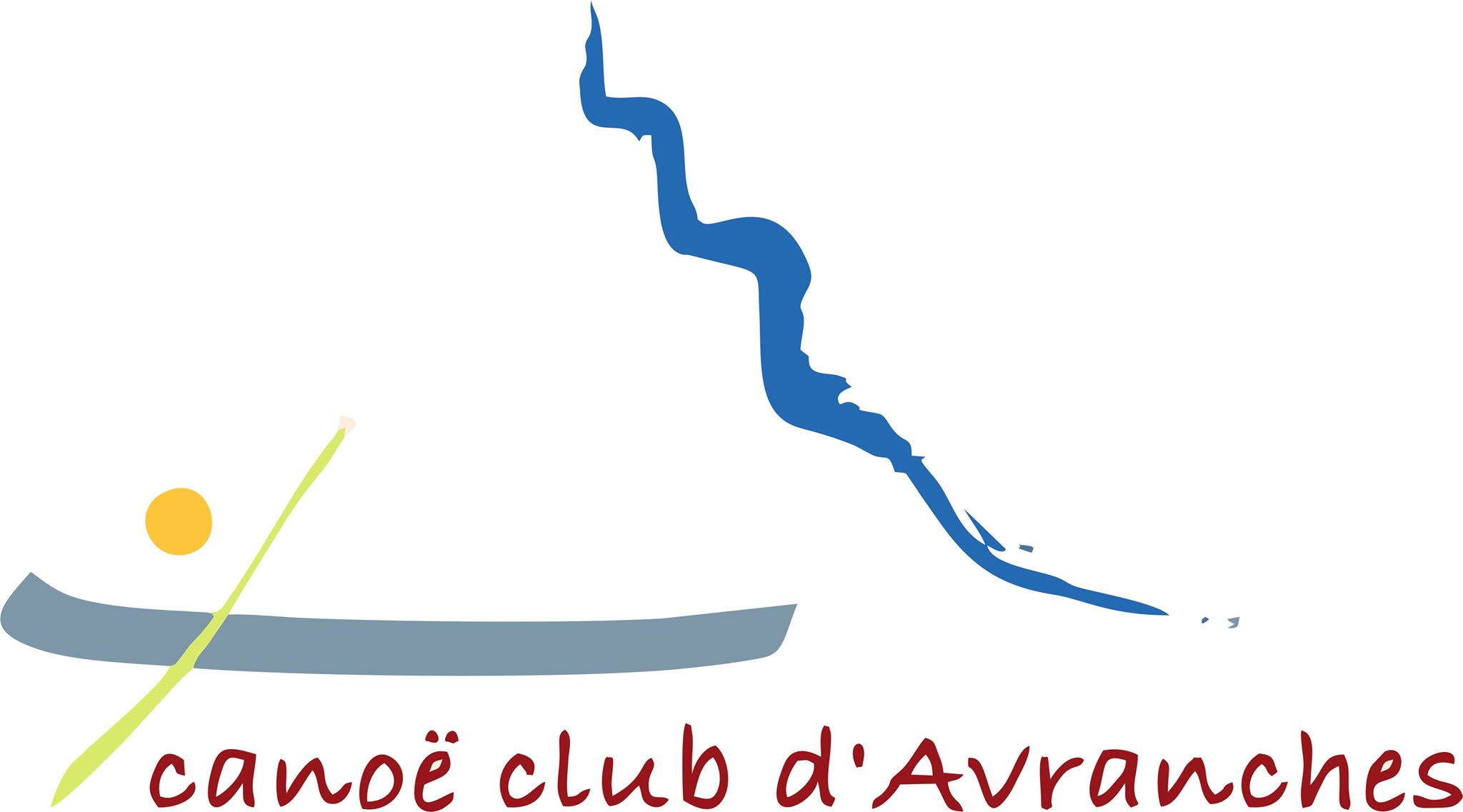        Nom :	………………………................				Prénom :……………………Date de naissance :	………………….					Sexe :	……………………….Adresse : 	……………………………………………………………….…………………………………………Numéro de sécurité sociale :	 ………………………………..Tél. fixe :	………………………………… 					Tél. portable :	………………………………E-mail : 	…………………………………..........................................................................................................Etablissement scolaire dans lequel vous étudiez : ………………………………………………………………………………………………Classe que vous suivez : …………………………………………………………………………………………………………………….PASS SANITAIRE majeures :   oui	  présentera un test PCR ou antigénique de moins de 72 heures à chaque fois. PASS SANITAIRE mineures :  oui	 à valider avant le 30/09/2021   Je reconnais avoir pris connaissance du règlement intérieur*                                             *Liens utiles au verso   J’accepte de recevoir les informations importantes par mail ASSURANCE complémentaire I.A. Sport plus* : 10,79 € pour 2021	 Je souscris cette assurance. 	Signature :							 Je renonce à cette assurance.Personnes à prévenir en cas d’urgenceNom : ................................................................................. Téléphone : ...................................... Nom : ................................................................................. Téléphone : ...................................... Autorisation parentale pour les mineursJe soussigné …………………………………………...................,  représentant légal de ..................................... l'autorise  à participer aux activités proposées par le Canoë-Club d’Avranches, et à utiliser les camions du Club ou bien les véhicules personnels des encadrents et parents volontaires.J’autorise,  en cas de nécessité, le responsable à donner l’accord pour une hospitalisation ou des soins médicaux d’urgenceJ’autorise, que les photos sur lesquelles je figure,  puissent  être utilisées et éditées par le club.Les pratiquants majeurs ou leur représentant légal pour les mineurs attestent de leur aptitude à nager au moins  et à s’immerger, ou présentent un certificat d’une autorité qualifiée.Autorisation de quitter la Base du Canoë-ClubJe soussigné …………………………………………...................,  représentant légal de ..................................... l'autorise à  repartir de  par ses propres moyens en fin d’activité ou bien en cas d’annulation exceptionnelle.Écrire « lu et approuvé » 				Fait à 	……………………. 		Le	………………….						Signature :Créneaux horaires  et Tarifs d'adhésion (Club + FFCK+ assurance comprise)! Des sorties sur inscription sont organisées tout au long de l’année et remplacent les cours il vous suffit de consulter le programme club 2021-2022 au verso (http://www.kayakavranches.fr/adherer-au-canoe-club-avranches/)Ajouter éventuellement : 4 € pour le forfait Pagaies Couleurs /  10,79 €  pour 2021 pour l'ASSURANCE complémentaire I.A. Sport plus*Pièces nécessaires à l'inscription : Un Pass sanitaire est obligatoire pour les personnes majeures.   A partir du 30 septembre il sera également obligatoire pour les mineurs.    Vous devrez passer à l’accueil scanner votre Pass sanitaire pour identifier les personnes vaccinées.     Idem pour les mineurs qui auront jusqu’au 30 septembre pour passer à l’accueil et nous présenter un Pass sanitaire.Pour les majeures non vaccinées, dès la rentrée un test PCR ou antigénique ou un autotest supervisé par un professionnel de santé, de moins de 72 heures sera demandé avant chaque passage au club, de même pour les mineurs non vaccinés après le 30 septembre 2021.Certificat médical, de moins de 3 mois, avec la mention « kayak en compétition » dès le niveau départemental. Le règlement  :Chèque(s) à l’ordre du Canoë-Club d'Avranches  (3 chèques possibles avec date(s) d’encaissement au dos) ou Chèques Coupon Sport ou Chèques Vacances ANCV Carte bancaireCollégiens : Spot 50 du Conseil Départemental accepté  / Lycéens : Atout Normandie  du Conseil Régional acceptéVotre enfant a entre 6 et 18 ans, vous bénéficiez de l’allocation de rentrée scolaire et vous habitez sur Avranches, vous pouvez bénéficier d’une aide de la municipalité. (pour cela, demander la carte « Avranches sports loisirs » au Centre Multi-Services , place du Marché à Avranches 02 33 79 39 40)Liste des documents disponibles sur www.kayakavranches/adhérer-au-CCA/Modèle de certificat médical Téléchargeable sur le site internet  :                                                           http://www.kayakavranches.fr/wp-content/uploads/2015/02/certificat_medical.pdfLe règlement intérieur Téléchargeable sur le site internet :                                                                       http://www.kayakavranches.fr/wp-content/uploads/2015/02/reglement_interieur_cca.pdfDétails de l’assurance IA Sport plus sur le site de la FFCK http://www.ffck.org/adherer/index2.php3?page=faire/assurance.htmLe programme rentrée club 2021-2022 :http://www.kayakavranches.fr/adherer-au-canoe-club-avranches/EspèceChèqueChèque vacancesCBAtout NormandieSpot 50Coupon sportClasse : CM2, 6e, 5e, 4eEcole de pagaie 1Classe : 3e, lycéensEcole de pagaie 2Adultes loisirs Compétiteurs  U15Compétiteurs  U15Compétiteurs  U18Compétiteurs séniorsMercrediRv club 13h15 Activité :13h30-15hRv club 13h15 Activité :13h30-15hRv club 15h et retour club 17h30.Rv club 15h et retour club 17h30.Rv club 15h et retour club 17h30.Rv club 15h et retour club 17h30.SamediRv club 13h15 Activité :13h30-15hRv club 15h15 Activité :15h30-17hRv club 15h15               Activité : 15h30-17hRv club 10h               Activité : 10h15-12hEntraînement kayak polo avec leur équipe senior.Entraînement kayak polo avec leur équipe senior.Entraînement kayak polo avec leur équipe senior.Esquimautage à Aquabaie sur inscription au club (10 maxi sur 3 créneaux de 30 mn)Rv 8h à la piscine, début des créneaux : 8h10-8h40-9h10Esquimautage à Aquabaie sur inscription au club (10 maxi sur 3 créneaux de 30 mn)Rv 8h à la piscine, début des créneaux : 8h10-8h40-9h10Esquimautage à Aquabaie sur inscription au club (10 maxi sur 3 créneaux de 30 mn)Rv 8h à la piscine, début des créneaux : 8h10-8h40-9h10Esquimautage à Aquabaie sur inscription au club (10 maxi sur 3 créneaux de 30 mn)Rv 8h à la piscine, début des créneaux : 8h10-8h40-9h10Esquimautage à Aquabaie sur inscription au club (10 maxi sur 3 créneaux de 30 mn)Rv 8h à la piscine, début des créneaux : 8h10-8h40-9h10Esquimautage à Aquabaie sur inscription au club (10 maxi sur 3 créneaux de 30 mn)Rv 8h à la piscine, début des créneaux : 8h10-8h40-9h10Esquimautage à Aquabaie sur inscription au club (10 maxi sur 3 créneaux de 30 mn)Rv 8h à la piscine, début des créneaux : 8h10-8h40-9h10Esquimautage à Aquabaie sur inscription au club (10 maxi sur 3 créneaux de 30 mn)Rv 8h à la piscine, début des créneaux : 8h10-8h40-9h10Tarif 2021-2022 Tarif 2021-2022 Tarif 2021-2022 Tarif 2021-2022 Tarif 2021-2022 Tarif 2021-2022 Pour les nouveaux adhérents :Licence 16 mois du 01/09/2021 au 31/12/2022Pour les nouveaux adhérents :Licence 16 mois du 01/09/2021 au 31/12/2022Pour les adhérents 2021: Renouvellement des licences pour 2022 valable 12 mois, du 1er janvier 2022  au 31 décembre 2022Pour les adhérents 2021: Renouvellement des licences pour 2022 valable 12 mois, du 1er janvier 2022  au 31 décembre 2022Pour les adhérents 2021: Renouvellement des licences pour 2022 valable 12 mois, du 1er janvier 2022  au 31 décembre 2022Pour les adhérents 2021: Renouvellement des licences pour 2022 valable 12 mois, du 1er janvier 2022  au 31 décembre 2022Jeunes (moins de 16 ans au 01/01/2022)Adultes (plus de 16 ans au 01/01/2022)Jeunes loisirs (moins de 16 ans au 01/01/2022)Jeunes Compétitions (moins de 16 ans au 01/01/2022)Adultes loisirs (plus de 16 ans au 01/01/2022)Adultes Compétitions (plus de 16 ans au 01/01/2022)145 € au lieu de 165 €Licence famille (réduction) :pour  2ème personne – de 16 ans : 135 €pour  3ème personne – de 16 ans : 125 €175 € au lieu de 180 €Licence famille (réduction):pour 2ème personne adulte : 150 €pour 3ème personne adulte : 140 €125,00 €130,00 €135,00 €140,00 €